Properties of waterHigh heat capacity  Absorbs/releases large amounts of heat before changing temperatureHigh heat of vaporization  changing from a liquid to a gas requires large amounts of heatKeeps body from overheatingPolar solvent properties  dissolves ionic substances  serves as the body’s major transport mediumReactivity hydrolysis and dehydration synthesis Cushioning  resilient cushion around certain body organspH Scale (0-14)Acids (0-6.9) vs. bases (7.1-14)Neutral (7) ex: Pure water (distilled water)  equal H+ and OH– concentrationsWater breaks up (dissociates) equal number of hydrogen (H) and hydroxide (OH) ionsAcid solutions release Hex: Tomato juice, coffee, vinegarSour taste Basic solutions (also called Alkaline)release OH and gain Hex: Antacids (MOM, Rolaids, baking soda, etc.), ammonia, soap, cleaners, detergentsBitter taste, slippery feel when wetBufferSystems that resist abrupt and large swings in the pH of body fluidsCompoundsOrganic compounds Contain carbon, are covalently bonded, and are often largeC6H12O6Inorganic compoundsDo not contain carbonH2ONaCl	Carbon-Based MoleculesBe able to identify the macromolecule illustrated in each diagram below. Use the list to match each one.MonosaccharideNucleotide			Polysaccharide	Glycerol and 3 fatty acids (Triglyceride)Protein (functional)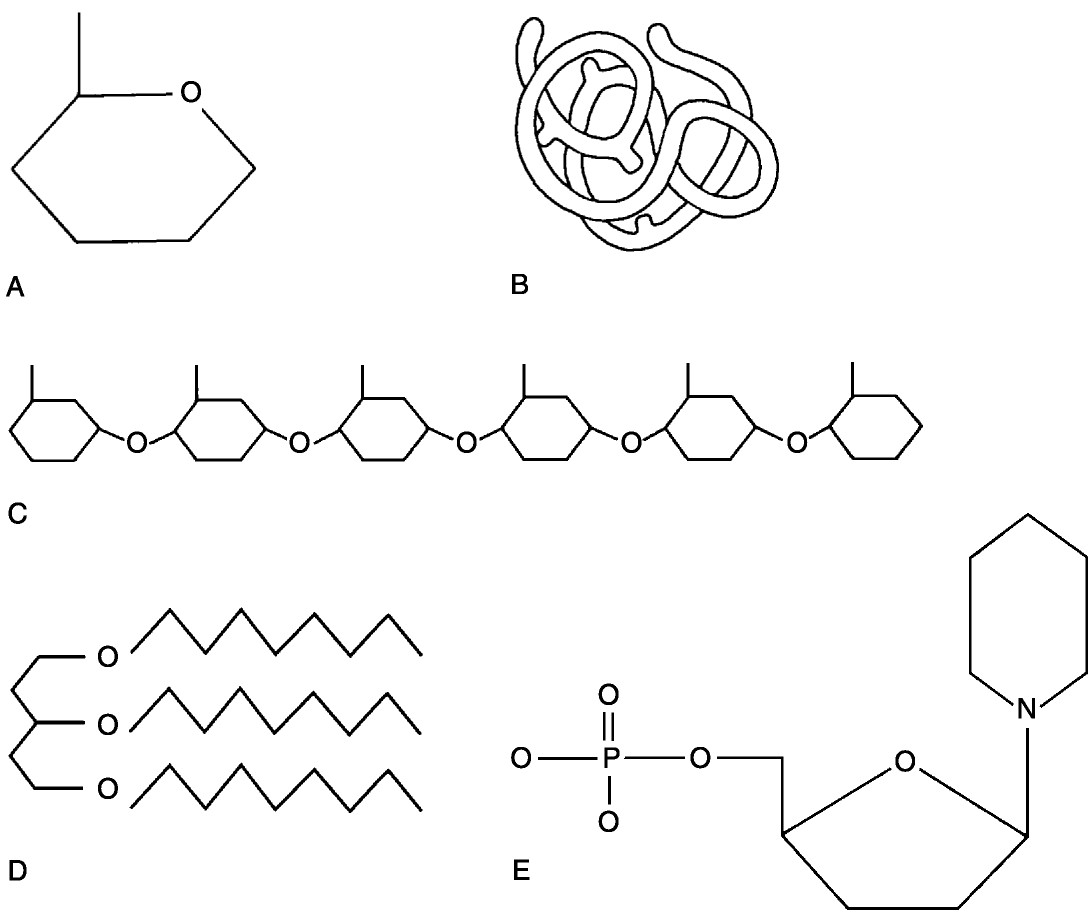 Be able to identify the name and function of the molecular structure illustrated in the diagram below. 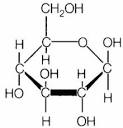 Be able to identify the name and function of the molecular structure illustrated in the diagram below. 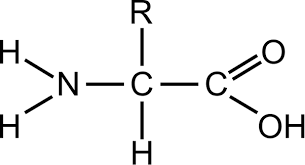 Be able to identify the name and function of the molecular structure illustrated in the diagram below. 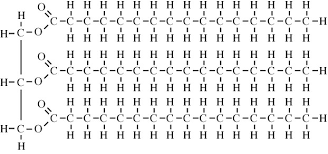 Be able to identify the labeled structures in the helical structure of deoxyribonucleic acid (DNA):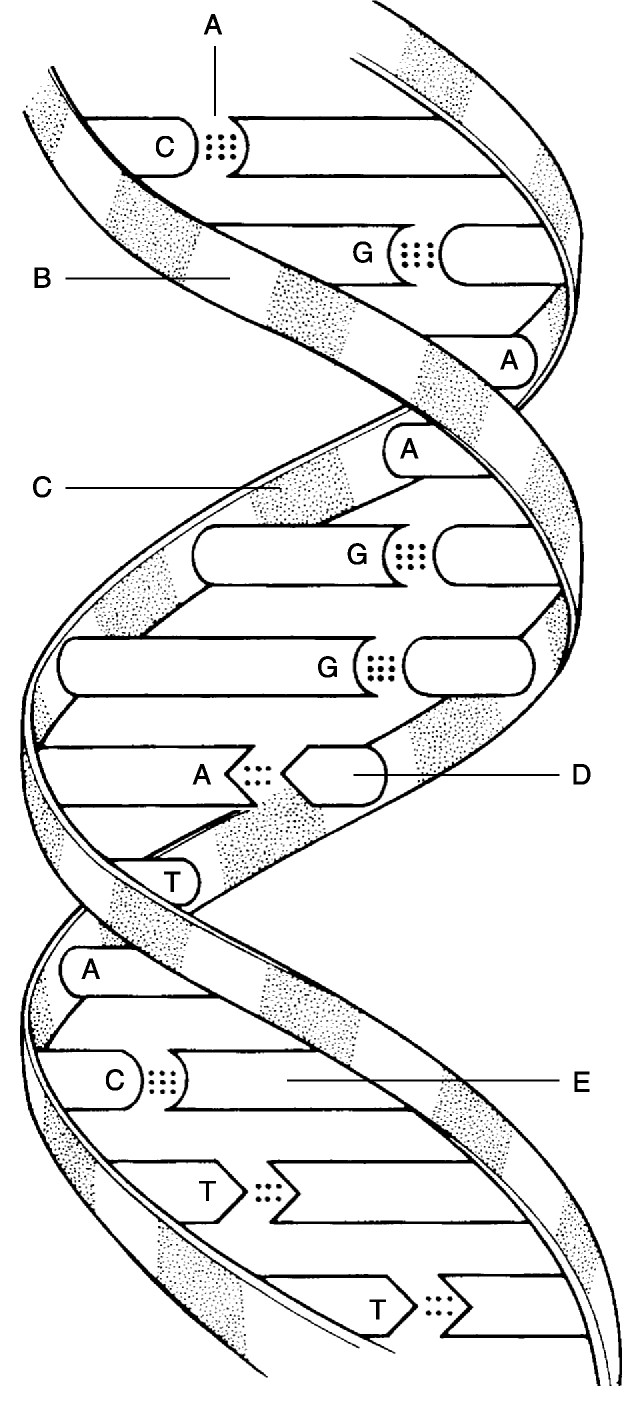 Be able to compare the nucleic acids, DNA and RNA.DNADouble-strandedDeoxyribose sugarBases: Adenine: Thymine             Guanine: CytosineRNASingle-strandedRibose sugarBases: Adenine: Uracil             Guanine: CytosineReview vocabularyHomeostasisCatalyst Disaccharide (i.e. sucrose, lactose, maltose)Denature (as it relates to enzymes)Monomer Polymer PolypeptideTriglyceride (3 fatty acids bonded to 1 glycerol)Fatty acidsEmulsify (emulsifiers)SteroidsSynthesis reactionDecomposition reactionExchange reactionExchange reaction Starch (stored polysaccharide in plants)Glycogen (stored polysaccharide in animals)NeutralAlkaline (basic/base)AcidicPolysaccharidePeptide bondsStudy to Know:Difference between synthesis and decomposition reactions. The role of carbohydrates (energy and surface antigens in cell to cell recognition)The four (4) elements that make up 96% of the human body.The function of lipids in the human body. Nonpolar lipids can be broken down by EMULSIFIERSCushioning The role of hydrolysis in breaking disaccharides into monosaccharides.The function of proteins in the human body (i.e. keratin forms part of hair and nails, hemoglobin transports oxygen in the blood;      antibodies participate in immune response; actin aids muscle cell contraction)The characteristics of enzymes:	Biological catalysts.	Proteins	Lower activation energy	Denatured by heat; rendered non-functional	Usually ends in -ase (i.e. lactase breaks down lactose) 